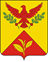 СОВЕТ                                          ШАУМЯНСКОГО СЕЛЬСКОГО ПОСЕЛЕНИЯТУАПСИНСКОГО РАЙОНАСОЗЫВ – 4СЕССИЯ – XXXIРЕШЕНИЕ         от 24.12.2021                                                                                   № 92с. ШаумянО принятии полномочий в части участия в предупреждении и ликвидации последствий чрезвычайных ситуаций на территории Шаумянского сельского поселения Туапсинского района (приобретение автоматизированных гидрологических комплексов, региональной автоматизированной системы оперативного контроля и мониторинга, комплектующих частей, их установка, техническое обслуживание)В соответствии со ст.14 Федерального закона от                                           6 октября 2003 года № 131-ФЗ «Об общих принципах организации местного самоуправления в Российской Федерации» Совет Шаумянского сельского поселения Туапсинского района решил: Принять полномочия муниципального образования Туапсинский район в части участия в предупреждении и ликвидации последствий чрезвычайных ситуаций на территории Шаумянского сельского поселения Туапсинского района (приобретение автоматизированных гидрологических комплексов, региональной автоматизированной системы оперативного контроля и мониторинга, комплектующих частей, их установка, техническое обслуживание) на 2022 год.Администрации Шаумянского сельского поселения Туапсинского района заключить соглашение с администрацией муниципального образования Туапсинский район о передаче на осуществление части полномочий согласно пункту 1 данного решения.Контроль за выполнением настоящего решения возложить на комитет по вопросам имущественных и земельных отношений, промышленности, строительства, ЖКХ, топливно-энергетического комплекса, транспорта и связи.Настоящее решение вступает в силу с 1 января 2022 года и подлежит обнародованию. ГлаваШаумянского сельского поселения Туапсинского района 						                 А.А. Кочканян